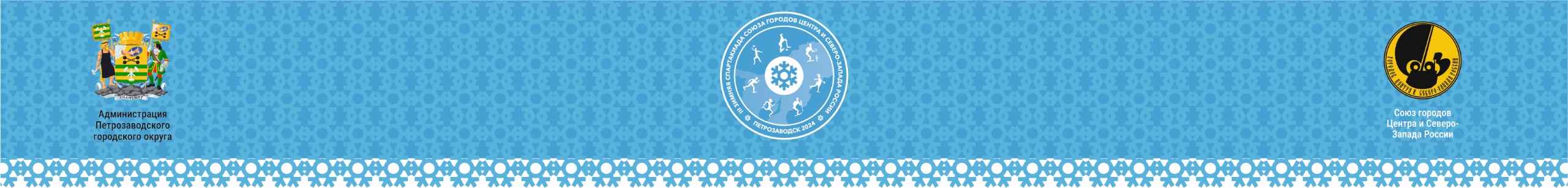 III ЗИМНЯЯ СПАРТАКИАДА СОЮЗА ГОРОДОВ ЦЕНТРА И СЕВЕРО-ЗАПАДА РОССИИ1-5 ФЕВРАЛЯ 2024 ГОДАг.  ПЕТРОЗАВОДСК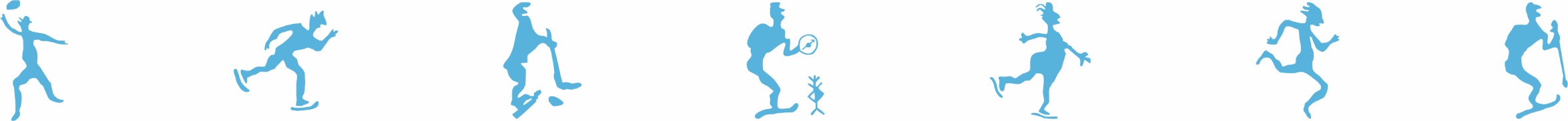 Программа соревнованийПрограмма соревнованийПрограмма соревнований1 февраля (четверг) 1 февраля (четверг) 1 февраля (четверг) Приезд командПриезд командПриезд команд2 февраля (пятница)2 февраля (пятница)2 февраля (пятница)Работа комиссии по допуску участниковРабота комиссии по допуску участниковРабота комиссии по допуску участниковЛыжные гонки11.00-15.00Отель Cosmos PetrozavodskСпортивное ориентирование11.00-15.00Отель Cosmos PetrozavodskХоккей 11.00-15.00Отель Cosmos PetrozavodskФигурное катание11.00-15.00Отель Cosmos PetrozavodskТрейл11.00-15.00Отель Cosmos PetrozavodskРегби на снегу11.00-15.00Отель Cosmos PetrozavodskКонькобежный спорт14.00-16.30Конькобежный стадион, г. СортавалаТренировочные мероприятияТренировочные мероприятияТренировочные мероприятияКонькобежный спорт15.30-18.00Конькобежный стадион, г. СортавалаТрейл10.00-16.00Лыжная трасса "Фонтаны"Регби на снегу14.00-16.00Ст. "Юность"Фигурное катание на коньках произвольная программа 09.00-12.15СК "Луми"Лыжные гонки10.00-16.00РСК "Курган"Спортивное ориентирование10.00-16.00РСК "Курган"Заседание главных судейских коллегий по видам спортапо назначениюпо назначениюЗаседание главной судейской коллегии 16.00Отель Cosmos PetrozavodskТоржественное открытие Спартакиады17.00Отель Cosmos PetrozavodskСоревнования по хоккеюСоревнования по хоккеюСоревнования по хоккеюХоккей с шайбой предварительный круговой турнир13.00-15.45СК "Луми"Хоккей с шайбой предварительный круговой турнир19.00-21.45СК "Луми"3 февраля (суббота)3 февраля (суббота)3 февраля (суббота)Лыжные гонки лично-командные соревнования - гонки свободным стилем11.00-12.30РСК "Курган"Спортивное ориентирование лично-командные соревнования - лыжная гонка-спринт11.00-13.00Парк "Радиозавода", старт и финиш, Лесной пр., 49А (лыжная база МУ ДО СШ№2)Регби на снегу13.00-16.00Ст. "Юность"Трейл индивидуальная гонка (масс-старт)10.00-12.00Лыжная трасса "Фонтаны"Фигурное катание на коньках короткая программа09.00-12.20СК "Луми"Хоккей с шайбой предварительный круговой турнир13.00-22.00СК "Луми"Конькобежный спорт соревнования на дистанция 500 м. и 1500 м.11.00-14.00Конькобежный стадион, г. Сортавала4 февраля (воскресенье)4 февраля (воскресенье)4 февраля (воскресенье)Фигурное катание на коньках произвольная программа 08.00-12.00СК "Луми"Лыжные гонки эстафетные соревнованя - гонки свободным стилем11.00-12.00РСК "Курган"Спортивное ориентирование лично-командные соревнованя - лыжная гонка-классика11.00-13.00Парк "Фонтаны", старт и финиш, ул. Оборонная, 5 (МУ СОШ №55)Трейл эстафета смешанная (масс-старт)10.00-12.00Лыжная трасса "Фонтаны"Хоккей (финальные игры)12.15-15.00 СК "Луми"Конькобежный спорт соревнования на дистанции 1000 м. и командная гонка11.00-14.00Конькобежный стадион, г. СортавалаПодведение итогов СпартакиадыПодведение итогов СпартакиадыПодведение итогов Спартакиадыподведение итогов личных соревнований по видам спортаподведение итогов личных соревнований по видам спортаподведение итогов личных соревнований по видам спортаЛыжные гонки13.00РСК "Курган"Фигурное катание12.30СК "Луми"Хоккей15.00СК "Луми"Спортивное ориентирование13.00Парк "Фонтаны", старт и финиш, ул. Оборонная, 5 (МУ СОШ №55)Регби на снегу16.00Ст. "Юность"Трейл13.00Лыжная траса "Фонтаны"Конькобежный спорт14.00Конькобежный стадион, г. СортавалаПодведение итогов общекомандных соревнований, торжественное закрытие Спартакиады16.00Администрация Петрозаводского городского округа